Publicado en Madrid el 20/09/2021 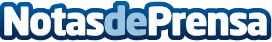 Centro de Yoga y Meditación Sol y Luna: un espacio seguro y perfecto para empezar a cuidarseAnsiedad, depresión, falta de actividad física y miedo al contacto, son algunas de las secuelas que ha dejado la pandemia en la sociedad y que pueden encontrar su solución en el yoga y la meditaciónDatos de contacto:Redacción648183184Nota de prensa publicada en: https://www.notasdeprensa.es/centro-de-yoga-y-meditacion-sol-y-luna-un Categorias: Sociedad Castilla y León Entretenimiento Otros deportes Bienestar http://www.notasdeprensa.es